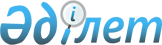 "2008 жылға арналған облыстық бюджет туралы" Оңтүстік Қазақстан облыстық мәслихаттың 2007 жылғы 13 желтоқсандағы N 3/14-IV шешіміне өзгерістер мен толықтырулар енгізу туралы
					
			Күшін жойған
			
			
		
					Оңтүстік Қазақстан облыстық мәслихатының 2008 жылғы 17 маусымдағы N 7/92-IV шешімі. Оңтүстік Қазақстан облысы Әділет департаментінде 2008 жылы 26 маусымда N 1985 тіркелді. Қолдану мерзімінің тоқтатылуына байланысты күші жойылды - Оңтүстік Қазақстан облыстық мәслихатының 2009 жылғы 2 қарашадағы N 802-1 хатымен      Ескерту. Қолдану мерзімінің тоқтатылуына байланысты күші жойылды - Оңтүстік Қазақстан облыстық мәслихатының 2009.11.02 N 802-1 хатымен.

      Қазақстан Республикасының 2004 жылғы 24 сәуірдегі  Бюджет кодексі және "Қазақстан Республикасындағы жергілікті мемлекеттік басқару туралы" Қазақстан Республикасының 2001 жылғы 23 қаңтардағы  Заңына сәйкес Оңтүстік Қазақстан облыстық мәслихаты  ШЕШТІ : 

      1. "2008 жылға арналған облыстық бюджет туралы" Оңтүстік Қазақстан облыстық мәслихатының 2007 жылғы 13 желтоқсандағы  N 3/14-IV шешіміне (Қазақстан Республикасының нормативтік құқықтық актілерін мемлекеттік тіркеу тізілімінде 1968-нөмірмен тіркелген, 2007 жылғы 27 желтоқсанда "Оңтүстік Қазақстан" газетінде жарияланған, "2008 жылға арналған облыстық бюджет туралы" Оңтүстік Қазақстан облыстық мәслихатының 2007 жылғы 13 желтоқсандағы  N 3/14-IV шешіміне өзгерістер мен толықтырулар енгізу туралы" Оңтүстік Қазақстан облыстық мәслихатының 2008 жылғы 29 қаңтардағы  N 4/53- IV шешімімен, Қазақстан Республикасының нормативтік құқықтық актілерін мемлекеттік тіркеу тізілімінде 1973-нөмірмен тіркелген, 2008 жылғы 31 қаңтарда "Оңтүстік Қазақстан" N 17 газетінде жарияланған, "2008 жылға арналған облыстық бюджет туралы" Оңтүстік Қазақстан облыстық мәслихатының 2007 жылғы 13 желтоқсандағы  N 3/14-IV шешіміне өзгерістер енгізу туралы" Оңтүстік Қазақстан облыстық мәслихатының 2008 жылғы 11 сәуірдегі  N 6/83- IV шешімімен, Қазақстан Республикасының нормативтік құқықтық актілерін мемлекеттік тіркеу тізілімінде 1979-нөмірмен тіркелген, 2008 жылғы 22 сәуірде "Оңтүстік Қазақстан" N 61-62 газетінде жарияланған) мынадай өзгерістер мен толықтырулар енгізілсін: 

      1-тармақта: 

      1) тармақшада: 

      "131 654 626" деген сандар "147 795 781" деген сандармен ауыстырылсын; 

      "115 120 915" деген сандар "131 262 070" деген сандармен ауыстырылсын; 

      2) тармақшада: 

      "130 856 920" деген сандар "146 992 302" деген сандармен ауыстырылсын; 

      3) тармақшада: 

      "797 706" деген сандар "803 479" деген сандармен ауыстырылсын; 

      6) тармақшада: 

      "4 469 778" деген сандар "4 475 551" деген сандармен ауыстырылсын; 

      7) тармақшада: 

      "-4 469 778" деген сандар "-4 475 551" деген сандармен ауыстырылсын; 

      5-тармақта: 

      мына мазмұндағы жетінші абзацпен толықтырылсын: 

      "аудандық маңызы бар автомобиль жолдарын (қала көшелерін) күрделі жөндеуден өткізуге - 47 820 мың теңге;" 

      жетінші абзацта "5 693 459" деген сандар "5 495 997" деген сандармен ауыстырылсын; 

      тоғызыншы абзацта "5 656 757" деген сандар "4 643 700" деген сандармен ауыстырылсын; 

      оныншы абзацта "445 508" деген сандар "805 508" деген сандармен ауыстырылсын; 

      мына мазмұндағы абзацпен толықтырылсын: 

      "облыстық білім департаменті бойынша  - 8 860 мың теңге."; 

      6-тармақта: 

      төртінші абзацта "4 090 447" деген сандар "17 624 135" деген сандармен ауыстырылсын; 

      бесінші абзацта "400 000" деген сандар "526 000" деген сандармен ауыстырылсын; 

      алтыншы абзацта "1 918 000" деген сандар "1 938 000" деген сандармен ауыстырылсын; 

      жетінші абзацта "2 538 614" деген сандар "2 728 614" деген сандармен ауыстырылсын; 

      сегізінші абзацта "135 242" деген сандар "122 833" деген сандармен ауыстырылсын; 

      оныншы абзацта "1 144 418" деген сандар "2 169 884" деген сандармен ауыстырылсын; 

      он бірінші абзацта "375 451" деген сандар "375 447" деген сандармен ауыстырылсын; 

      7-тармақта: 

      "2 048 181" деген сандар "2 037 366" деген сандармен ауыстырылсын; 

      аталған  шешімнің 1, 2-қосымшалары  осы шешімнің 1, 2-қосымшаларына сәйкес жаңа редакцияда жазылсын. 

      2. Осы шешім 2008 жылдың 1 қаңтарынан бастап қолданысқа енгізіледі. 

 

              Облыстық мәслихат 

      сессиясының төрағасы 

 

             Облыстық мәслихат 

      хатшысы  

          Оңтүстік Қазақстан облыстық мәслихатының 

2008 жылғы 17 маусымдағы  N7/92-IV 

      шешіміне қосымша Оңтүстік Қазақстан облыстық мәслихатының 

      2007 жылғы   13 желтоқсандағы N 3/14 IV 

      шешіміне 1-қосымша 2008 жылға арналған облыстық бюджет 

  Оңтүстік Қазақстан облыстық мәслихатының 

2008 жылғы 17 маусымдағы N-7/92-IV 

шешіміне 2-қосымша 

 

  Оңтүстік Қазақстан облыстық мәслихатының 

2007 жылғы 13 желтоқсандағы N3/13-IV 

шешіміне 2-қосымша Бюджеттік инвестициялық жобаларды (бағдарламаларды) іске асыруға және заңды тұлғалардың жарғылық капиталын қалыптастыруға немесе ұлғайтуға бағытталған бюджеттік бағдарламаларға бөлінген, 2008 жылға арналған облыстық бюджеттің бюджеттік даму бағдарламаларының тізбесі 
					© 2012. Қазақстан Республикасы Әділет министрлігінің «Қазақстан Республикасының Заңнама және құқықтық ақпарат институты» ШЖҚ РМК
				Санат Санат Атауы Сомасы, мың теңге Сынып Сынып Сомасы, мың теңге Ішкі сыныбы Ішкі сыныбы Ішкі сыныбы 1  1  1  2 3 1. КІРІСТЕР 147 795 781 САЛЫҚТЫҚ ТҮСІМДЕР 16 160 498 1 Салықтық түсімдер 16 160 498 01 Табыс салығы 6 983 307 2 Жеке табыс салығы 6 983 307 03 Әлеуметтiк салық 7 404 287 1 Әлеуметтік салық 7 404 287 05 Тауарларға, жұмыстарға және қызметтер көрсетуге салынатын iшкi салықтар 1 772 904 3 Табиғи және басқа ресурстарды пайдаланғаны үшiн түсетiн түсiмдер 1 772 904 САЛЫҚТЫҚ ЕМЕС ТҮСІМДЕР 373 213 2 Салықтық емес түсімдер 373 213 01 Мемлекет меншігінен түсетін түсімдер 22 542 1 Мемлекеттік кәсіпорынның таза кірісі бөлігіндегі түсімдер 10 836 3 Мемлекет меншігіндегі акциялардың мемлекеттік пакетіне дивидендтер 5 729 5 Мемлекет меншігіндегі мүлікті жалға беруден түсетін кірістер 4 147 7 Мемлекеттік бюджеттен берілген кредиттер бойынша сыйақылар (мүдделер) 1 830 03 Мемлекеттік бюджеттен қаржыландырылатын  мемлекеттік мекемелер ұйымдастыратын мемлекеттік сатып алуды өткізуден түсетін ақша түсімдері 57 1 Мемлекеттік бюджеттен қаржыландырылатын  мемлекеттік мекемелер ұйымдастыратын мемлекеттік сатып алу өткізуден түсетін ақша түсімдері 57 04 Мемлекеттік бюджеттен қаржыландырылатын, сондай-ақ Қазақстан Республикасы Ұлттық Банкінің бюджетінен (шығыстар сметасынан) ұсталатын және қаржыландырылатын мемлекеттік мекемелер салатын айыппұлдар, өсімпұлдар, санкциялар, өндіріп алулар 349 851 1 Мұнай секторы кәсіпорындарынан түсетін түсімдерді қоспағанда, мемлекеттік бюджеттен қаржыландырылатын, сондай-ақ Қазақстан Республикасы Ұлттық Банкінің бюджетінен (шығыстар сметасынан) ұсталатын және қаржыландырылатын мемлекеттік мекемелер салатын айыппұлдар, өсімпұлдар, санкциялар, өндіріп алулар   349 851 06 Басқа салықтық емес түсімдер 763 1 Басқа салықтық емес түсімдер 763 Трансферттердің түсімдері 131 262 070 4 Трансферттердің түсімдері 131 262 070 01 Төмен тұрған мемлекеттiк басқару органдарынан алынатын трансферттер 1 107 379 2 Аудандық (қалалық) бюджеттерден трансферттер 1 107 379 02 Мемлекеттiк басқарудың жоғары тұрған органдарынан түсетiн трансферттер 130 154 691 1 Республикалық бюджеттен түсетiн трансферттер 130 154 691 1 1 1 1 2 3 II. ШЫҒЫНДАР 146 992 302 01 Жалпы сипаттағы мемлекеттiк қызметтер көрсету 967 583 1 Мемлекеттiк басқарудың жалпы функцияларын орындайтын өкiлдi, атқарушы және басқа органдар 561 528 110 Облыс мәслихатының аппараты 46 110 001 Облыс мәслихатының қызметін қамтамасыз ету 46 110 120 Облыс әкімінің аппараты 515 418 001 Облыс әкімнің қызметін қамтамасыз ету 515 418 2 Қаржылық қызмет 275 645 257 Облыстың қаржы департаменті (басқармасы) 275 645 001 Қаржы департаментінің (басқармасының) қызметін қамтамасыз ету 81 092 003 Біржолғы талондарды беруді ұйымдастыру және біржолғы талондарды өткізуден түсетін сомаларды толық жиналуын қамтамасыз ету 191 343 009  Коммуналдық меншікті жекешелендіруді ұйымдастыру 2 140 010 Коммуналдық меншікке түскен мүлікті есепке алу, сақтау, бағалау және сату 1 070 5 Жоспарлау және статистикалық қызмет 109 015 258 Облыстың экономика және бюджеттік жоспарлау департаменті (басқармасы) 109 015 001 Экономика және бюджеттік жоспарлау департаментінің (басқармасының) қызметін қамтамасыз ету 109 015 9 Жалпы сипаттағы өзге де мемлекеттiк қызметтер 21 395 120 Облыс әкімінің аппараты 21 395 008 Мемлекеттік қызметшілерді компьютерлік сауаттылыққа оқытуға аудандар (облыстық маңызы бар қалалар) бюджеттеріне берілетін нысаналы даму трансферттер 21 395 02 Қорғаныс 1 545 488 1 Әскери мұқтаждар 38 494 250 Облыстың жұмылдыру дайындығы,  азаматтық қорғаныс және авариялармен табиғи апаттардың алдын алуды және жоюды ұйымдастыру департаменті (басқармасы) 38 494 003 Жалпыға бірдей әскери міндетті атқару шеңберіндегі іс-шаралар 18 494 007 Аумақтық қорғанысты дайындау және облыстық ауқымдағы аумақтық қорғаныс 20 000 2 Төтенше жағдайлар жөнiндегi жұмыстарды ұйымдастыру 1 506 994 250 Облыстың жұмылдыру дайындығы,  азаматтық қорғаныс және авариялармен табиғи апаттардың алдын алуды және жоюды ұйымдастыру департаменті (басқармасы) 1 506 994 001 Жұмылдыру дайындығы,  азаматтық қорғаныс және авариялармен табиғи апаттардың алдын алуды және жоюды ұйымдастыру департаментінің (басқармасының) қызметін қамтамасыз ету 49 404 005 Облыстық ауқымдағы жұмылдыру дайындығы және жұмылдыру 12 254 006 Облыстық ауқымдағы төтенше жағдайлардың алдын алу және оларды жою 1 445 336 03 Қоғамдық тәртіп, қауіпсіздік, құқық, сот, қылмыстық-атқару қызметі 4 208 924 1 Құқық қорғау қызметi 4 208 924 252 Облыстық бюджеттен қаржыландырылатын ішкі істердің атқарушы органы 4 208 924 001 Облыстық бюджеттен қаржыландырылатын ішкі істердің атқарушы органы қызметін қамтамасыз ету 4 066 698 002 Облыс аумағында қоғамдық тәртiптi қорғау және қоғамдық қауiпсiздiктi қамтамасыз ету 140 226 003 Қоғамдық тәртіпті қорғауға қатысатын азаматтарды көтермелеу  2 000 04 Бiлiм беру 28 431 915 2 Бастауыш, негізгі орта және жалпы орта білім беру 6 387 467 260 Облыстың дене шынықтыру және спорт басқармасы (бөлімі) 1 362 990 006 Балалар спорт бойынша қосымша білім беру 1 169 498 007 Мамандандырылған бiлiм беру ұйымдарында спорттағы дарынды балаларға жалпы бiлiм беру 193 492 261 Облыстың білім беру департаменті (басқармасы) 5 024 477 003 Арнайы оқыту бағдарламалары бойынша жалпы білім беру 1 144 101 006 Мамандандырылған білім беру ұйымдарында дарынды балаларға жалпы білім беру 1 367 255 018 Жаңадан іске қосылатын білім беру объектілерін ұстауға аудандар (облыстық маңызы бар қалалар) бюджеттеріне берілетін ағымдағы нысаналы трансферттер 736 475 026 Аудандар (облыстық маңызы бар қалалар) бюджеттеріне білім беру саласында мемлекеттік жүйенің жаңа технологияларын енгізуге берілетін ағымдағы нысаналы трансферттер 787 312 048 Аудандардың (облыстық маңызы бар қалалардың) бюджеттеріне бастауыш, негізгі орта және жалпы орта білім беретін мемлекеттік мекемелердегі физика, химия, биология кабинеттерін оқу жабдығымен жарақтандыруға берілетін ағымдағы нысаналы трансферттер 242 254 058 Аудандардың (облыстық маңызы бар қалалардың) бюджеттеріне бастауыш, негізгі орта және жалпы орта білім беретін мемлекеттік мекемелерде лингафондық және мультимедиалық кабинеттер құруға берілетін ағымдағы нысаналы трансферттер 747 080 4 Техникалық және кәсіптік, орта білімнен кейінгі білім беру 3 246 873 253 Облыстың денсаулық сақтау департаменті (басқармасы) 287 970 024 Техникалық және кәсіптік білім беру ұйымдарында мамандар даярлау 287 970 261 Облыстың білім беру департаменті (басқармасы) 2 958 903 024 Техникалық және кәсіптік білім беру ұйымдарында мамандар даярлау 2 958 903 5 Мамандарды қайта даярлау және біліктіліктерін арттыру 256 565 252 Облыстық бюджеттен қаржыландырылатын ішкі істердің атқарушы органы 28 552 007 Кадрлардың біліктілігін арттыру және оларды қайта даярлау 28 552 253 Облыстың денсаулық сақтау департаменті (басқармасы) 100 000 003 Кадрларының біліктілігін арттыру және оларды қайта даярлау 100 000 261 Облыстың білім беру департаменті (басқармасы) 128 013 010 Кадрлардың біліктілігін арттыру және оларды қайта даярлау 128 013 9 Бiлiм беру саласындағы өзге де қызметтер 18 541 010 261 Облыстың білім беру департаменті (басқармасы) 866 845 001 Білім беру департаментінің (басқармасының) қызметін қамтамасыз ету 52 387 004 Білім берудің мемлекеттік облыстық мекемелерінде білім беру жүйесін ақпараттандыру 164 532 005 Білім берудің мемлекеттік облыстық мекемелер үшін оқулықтар мен оқу-әдiстемелiк кешендерді сатып алу және жеткізу 25 877 007 Облыстық ауқымда мектеп олимпиадаларын, мектептен тыс іс-шараларды және конкурстар өткізу 88 422 011 Балалар мен жасөспiрiмдердiң психикалық денсаулығын зерттеу және халыққа психологиялық-медициналық-педагогикалық консультациялық көмек көрсету 157 543 012 Дамуында проблемалары бар балалар мен жасөспірімдерді оңалту және әлеуметтік бейімдеу  41 816 014 Аудандық (облыстық маңызы бар қалалар) бюджеттерге электрондық үкімет шеңберінде адами капиталды дамытуға  берілетін нысаналы даму трансферттері 164 668 113 Жергілікті бюджеттерден алынатын трансферттер 8 860 116 Электрондық үкімет шеңберінде адами капиталды дамыту 162 740 271 Облыстың құрылыс департаменті (басқармасы) 17 674 165 004 Білім беру объектілерін салуға және қайта жаңартуға аудандар (облыстық маңызы бар қалалар) бюджеттеріне берілетін нысаналы даму трансферттер  17 624 135 005 Білім беру объектілерін дамыту 50 030 05 Денсаулық сақтау 42 118 925 1 Кең бейiндi ауруханалар 14 093 785 253 Облыстың денсаулық сақтау департаменті (басқармасы) 14 093 785 004 Бастапқы медициналық-санитарлық көмек және денсаулық сақтау ұйымдары мамандарының жолдамасы бойынша стационарлық медициналық көмек көрсету 14 093 785 2 Халықтың денсаулығын қорғау 1 642 854 253 Облыстың денсаулық сақтау департаменті (басқармасы) 650 947 005 Жергiлiктi денсаулық сақтау ұйымдары үшiн қан, оның құрамдас бөліктері мен препараттарын өндiру 525 742 006 Ана мен баланы қорғау 104 887 007 Салауатты өмір салтын насихаттау 19 557 017 Шолғыншы эпидемиологиялық қадағалау жүргізу үшін тест-жүйелерін сатып алу 761 269 Облыстың мемлекеттік санитарлық-эпидемиологиялық қадағалау департаменті  (Басқармасы) 991 907 001 Мемлекеттік санитарлық-эпидемиологиялық қадағалау департаментінің (басқармасының) қызметін қамтамасыз ету 637 819 002 Халықтың санитарлық-эпидемиологиялық салауаттылығы 338 027 003 Індетке қарсы күрес 16 061 3 Мамандандырылған медициналық көмек 6 425 230 269 Облыстың мемлекеттік санитарлық-эпидемиологиялық қадағалау департаменті  (Басқармасы) 819 966 007 Халыққа иммундық алдын алуды жүргізу үшін дәрiлiк заттарды, вакциналарды және басқа иммунды биологиялық препараттарды орталықтандырылған сатып алу 819 966 253 Облыстың денсаулық сақтау департаменті (басқармасы) 5 605 264 009 Әлеуметтік-елеулі және айналадағылар үшін қауіп төндіретін аурулармен ауыратын адамдарға медициналық көмек көрсету 4 994 446 019 Туберкулез ауруларын туберкулез ауруларына қарсы препараттарымен қамтамасыз ету 104 072 020 Диабет ауруларын диабетке қарсы препараттарымен қамтамасыз ету 288 947 021 Онкологиялық ауруларды химия препараттарымен қамтамасыз ету 147 956 022 Бүйрек жетімсіз ауруларды дәрі-дәрмек құралдарымен, диализаторлармен, шығыс материалдарымен және бүйрегі алмастырылған ауруларды дәрі-дәрмек құралдарымен қамтамасыз ету 69 843 4 Емханалар 9 681 483 253 Облыстың денсаулық сақтау департаменті (басқармасы) 9 681 483 010 Халыққа бастапқы медициналық-санитарлық көмек көрсету 8 134 379 014 Халықтың жекелеген санаттарын амбулаториялық деңгейде дәрілік заттармен және мамандандырылған балалар және емдік тамақ өнімдерімен қамтамасыз ету 1 547 104 5 Медициналық көмектiң басқа түрлерi 1 826 593 253 Облыстың денсаулық сақтау департаменті (басқармасы) 1 826 593 011 Жедел және шұғыл көмек көрсету 1 785 209 012 Төтенше жағдайларда халыққа медициналық көмек көрсету  41 384 9 Денсаулық сақтау саласындағы өзге де қызметтер 8 448 980 253 Облыстың денсаулық сақтау департаменті (басқармасы) 744 546 001 Денсаулық сақтау департаментінің (басқармасының) қызметін қамтамасыз ету 85 654 008 Қазақстан Республикасында ЖҚТБ індетінің алдын алу және қарсы күрес жөніндегі іс-шараларды іске асыру 480 761 013 Патологоанатомиялық союды жүргізу 91 789 016 Азаматтарды елді мекеннің шегінен тыс емделуге тегін және жеңілдетілген жол жүрумен қамтамасыз ету 12 512 018 Ақпараттық талдау орталықтарының қызметін қамтамасыз ету 33 830 023 Ауылдық жерге жұмыс істеуге жіберілген медицина және фармацевтика қызметкерлерін әлеуметтік қолдау 40 000 271 Облыстың құрылыс департаменті (басқармасы) 7 704 434 007 Денсаулық сақтау объектілерін дамыту 7 704 434 06 Әлеуметтiк көмек және әлеуметтiк қамсыздандыру 2 678 719 1 Әлеуметтiк қамтамасыз ету 1 767 455 256 Облыстың жұмыспен қамтылу мен әлеуметтік бағдарламаларды үйлестіру департаменті (басқармасы) 1 146 512 002 Жалпы үлгідегі мүгедектер мен қарттарды әлеуметтік қамтамсыз ету 1 146 512 261 Облыстың білім беру департаменті (басқармасы) 508 733 015 Жетiм балаларды, ата-анасының қамқорлығынсыз қалған балаларды әлеуметтік қамсыздандыру 508 733 271 Облыстың құрылыс департаменті (басқармасы) 112 210 008 Әлеуметтік қамтамасыз ету объектілерін дамыту 112 210 2 Әлеуметтiк көмек 778 739 256 Облыстың жұмыспен қамтылу мен әлеуметтік бағдарламаларды үйлестіру департаменті  778 739 003 Мүгедектерге әлеуметтік қолдау көрсету 116 739 020 Аудандар (облыстық маңызы бар қалалар) бюджеттеріне ең төменгі күнкөрістің мөлшері өскеніне байланысты мемлекеттік атаулы әлеуметтік көмегін және 18 жасқа дейінгі балаларға ай сайынғы мемлекеттік жәрдемақыға берілетін ағымдағы нысаналы трансферттер 662 000 9 Әлеуметтiк көмек және әлеуметтiк қамтамасыз ету салаларындағы өзге де қызметтер 132 525 256 Облыстың жұмыспен қамтылу мен әлеуметтік бағдарламаларды үйлестіру департаменті (басқармасы) 132 525 001 Жұмыспен қамту мен әлеуметтік бағдарламаларды үйлестіру департаментінің (басқармасының) қызметін қамтамасыз ету 94 596 113 Жергілікті бюджеттерден алынатын трансферттер 37 929 07 Тұрғын үй-коммуналдық шаруашылық 6 136 652 1 Тұрғын үй шаруашылығы 2 464 000 271 Облыстың сәулет, қала құрылысы және құрылыс департаменті (басқармасы) 2 464 000 010 Мемлекеттік коммуналдық тұрғын үй қорының тұрғын үйін салуға аудандар (облыстық маңызы бар қалалар) бюджеттеріне берілетін нысаналы даму трансферттер 526 000 012 Аудандық (облыстық маңызы бар қалалардың) бюджеттерге инженерлік коммуникациялық инфрақұрылымды дамытуға және жайластыруға берілетін даму трансферттері 1 938 000 2 Коммуналдық шаруашылық 3 565 050 271 Облыстың сәулет, қала құрылысы және құрылыс департаменті (басқармасы) 2 728 614 011 Сумен жабдықтау жүйесін дамытуға аудандар (облыстық маңызы бар қалалар) бюджеттеріне берілетін нысаналы даму трансферттер 2 728 614 279 Облыстың энергетика және коммуналдық шаруашылық департаменті (басқармасы)  836 436 001 Энергетика және коммуналдық шаруашылық департаментінің (басқармасының) қызметін қамтамасыз ету 30 928 006 Сумен жабдықтау жүйесін дамыту 113 Жергілікті бюджеттерден алынатын трансферттер 805 508 3 Елді-мекендерді көркейту 107 602 271 Облыстың сәулет, қала құрылысы және құрылыс департаменті (басқармасы) 107 602 015 Қалалар мен елді мекендерді абаттандыруды дамытуға аудандар (облыстық маңызы бар қалалар) бюджеттеріне нысаналы даму трансферттер 107 602 08 Мәдениет, спорт, туризм және ақпараттық кеңістiк 3 602 590 1 Мәдениет саласындағы қызмет 1 549 756 262 Облыстың мәдениет департаменті (басқармасы) 835 223 001 Мәдениет департаментінің (басқармасының) қызметін қамтамасыз ету 29 636 003 Мәдени-демалыс жұмысын қолдау 122 169 005 Жергілікті маңызы бар тарихи-мәдени мұралардың сақталуын және оған қол жетімді болуын қамтамасыз ету 118 931 007 Жергілікті маңызы бар театр және музыка өнерін қолдау 564 487 271 Облыстың құрылыс департаменті (басқармасы) 714 533 016 Мәдениет объектілерін дамыту 714 533 2 Спорт 1 260 586 260 Облыстың дене шынықтыру және спорт басқармасы (бөлімі) 1 046 564 001 Дене шынықтыру және спорт басқармасының (бөлімінің) қызметін қамтамасыз ету 29 304 003 Облыстық деңгейде спорт жарыстарын өткізу 58 246 004 Әртүрлi спорт түрлерi бойынша облыстық құрама командаларының мүшелерiн дайындау және олардың республикалық және халықаралық спорт жарыстарына қатысуы 959 014 271 Облыстың құрылыс департаменті (басқармасы) 214 022 017 Дене шынықтыру және спорт объектілерін дамыту 214 022 3 Ақпараттық кеңiстiк 585 872 259 Облыстың мұрағат және құжаттама басқармасы (бөлімі) 183 674 001 Мұрағат және құжаттама басқармасының (бөлімінің) қызметін қамтамасыз ету 17 244 002 Мұрағат қорының сақталуын қамтамасыз ету 166 430 262 Облыстың мәдениет департаменті (басқармасы) 139 782 008 Облыстық кітапханалардың жұмыс істеуін қамтамасыз ету 139 782 263 Облыстың ішкі саясат департаменті (басқармасы) 226 573 002 Бұқаралық ақпарат құралдары арқылы мемлекеттік ақпарат саясатын жүргізу 226 573 264 Облыстың тілдерді дамыту жөніндегі басқарма 35 843 001 Тілдерді дамыту жөніндегі басқарманың қызметін қамтамасыз ету 19 343 002 Мемлекеттiк тiлдi және Қазақстан халықтарының басқа да тiлдi дамыту 16 500 4 Туризм 5 985 265 Облыстың кәсіпкерлік және өнеркәсіп департаменті (басқармасы) 5 985 005 Туристік қызметті реттеу 5 985 9 Мәдениет, спорт, туризм және ақпараттық кеңiстiктi ұйымдастыру жөнiндегi өзге де қызметтер 200 391 263 Облыстың ішкі саясат департаменті (басқармасы) 200 391 001 Ішкі саясат департаментінің (басқармасының) қызметін қамтамасыз ету 156 636 003 Жастар саясаты саласында өңірлік бағдарламаларды іске асыру 43 755 09 Отын-энергетика кешенi және жер қойнауын пайдалану 2 169 884 9 Отын-энергетика кешені және жер қойнауын пайдалану саласындағы өзге де қызметтер 2 169 884 271 Облыстың құрылыс департаменті (басқармасы) 2 169 884 019 Жылу-энергетикалық жүйені дамытуға аудандар (облыстық маңызы бар қалалар) бюджеттеріне нысаналы даму трансферттері 2 169 884 10 Ауыл, су, орман, балық шаруашылығы, ерекше қорғалатын табиғи аумақтар, қоршаған ортаны және жануарлар дүниесін қорғау, жер қатынастары 3 903 708 1 Ауыл шаруашылығы 2 903 585 255 Облыстың ауыл шаруашылығы департаменті (басқармасы) 2 903 585 001 Ауыл шаруашылығы департаментінің (басқармасының) қызметін қамтамасыз ету 54 903 002 Тұқым шаруашылығын дамытуды қолдау 132 007 005 Республикалық меншікке жатпайтын ауыл шаруашылығы ұйымдарының банкроттық рәсімдерін жүргізу 5 170 010 Мал шаруашылығын дамытуды қолдау 252 830 011 Өсімдік шаруашылығы өнімінің шығымдылығын және сапасын арттыру, көктемгі егіс және егін жинау жұмыстарын жүргізу үшін қажетті жанар-жағар май және басқа да тауар-материалдық құндылықтарының құнын арзандату 1 488 236 013 Мал шаруашылығы өнімдерінің өнімділігін және сапасын арттыру 80 291 014 Ауыл шаруашылығы тауарларын өндірушілерге су жеткізу жөніндегі қызметтердің құнын субсидиялау 198 797 016 Жемiс-жидек дақылдарының және жүзiмнің көп жылдық көшеттерiн отырғызу және өсiруді қамтамасыз ету 437 647 017 Қазақстандық мақта талшығының сапасын сараптау 253 704 2 Су шаруашылығы 494 633 254 Облыстың табиғи ресурстар және табиғатты пайдалануды реттеу департаменті (басқармасы) 427 482 002 Су қорғау аймақтарын, су объектiлерi белдеулерiн белгiлеу 24 270 003 Коммуналдық меншіктегі су шаруашылығы құрылыстарының жұмыс істеуін қамтамасыз ету 229 089 004 Ерекше авариялы су шаруашылығы құрылыстары мен гидромелиорациялық жүйелердi қалпына келтiру 174 123 255 Облыстың ауыл шаруашылығы департаменті (басқармасы) 67 151 009 Ауыз сумен жабдықтаудың баламасыз көздерi болып табылатын сумен жабдықтаудың аса маңызды топтық жүйелерiнен ауыз су беру жөніндегі қызметтердің құнын субсидиялау 67 151 3 Орман шаруашылығы 198 920 254 Облыстың табиғи ресурстар және табиғатты пайдалануды реттеу департаменті (басқармасы) 198 920 005 Ормандарды сақтау, қорғау, молайту және орман өсiру 191 920 006 Жануарлар дүниесін қорғау  7 000 5 Қоршаған ортаны қорғау 278 746 254 Облыстың табиғи ресурстар және табиғатты пайдалануды реттеу департаменті (басқармасы) 278 746 001 Табиғи ресурстар және табиғатты пайдалануды реттеу департаментінің (басқармасының) қызметін қамтамасыз ету 44 130 008 Қоршаған ортаны қорғау жөнінде іс-шаралар өткізу 234 616 6 Жер қатынастары 27 824 251 Облыстың жер қатынастарын басқару 27 824 001 Жер қатынастары басқармасының қызметін қамтамасыз ету 27 824 11 Өнеркәсіп, сәулет, қала құрылысы және құрылыс қызметі 2 264 392 1 Өнеркәсiп 1 992 936 271 Облыстың құрылыс департаменті (басқармасы) 1 992 936 035 Оңтүстік арнайы экономикалық аймағының инфрақұрылымын дамыту 1 992 936 2 Сәулет, қала құрылысы және құрылыс қызметі 271 456 267 Облыстың мемлекеттік сәулет-құрылыс бақылауы департаменті (басқармасы) 61 057 001 Мемлекеттік сәулет-құрылыстық бақылау департаментінің (басқармасының) қызметін қамтамасыз ету 61 057 271 Облыстың құрылыс департаменті (басқармасы) 162 793 001 Құрылыс департаментінің (басқармасының) қызметін қамтамасыз ету 39 960 113 Жергілікті бюджеттерден алынатын трансферттер  122 833 272 Облыстың сәулет және қала құрылысы департаменті (басқармасы) 47 606 001 Сәулет және қала құрылысы департаментінің (басқармасының) қызметін қамтамасыз ету 47 606 12 Көлiк және коммуникациялар 9 791 005 1 Автомобиль көлiгi 3 696 811 268 Облыстың жолаушылар көлігі және автомобиль жолдары департаменті (басқармасы) 3 696 811 003 Автомобиль жолдарының жұмыс істеуін қамтамасыз ету 3 273 544 007 Көлік инфрақұрылымын дамытуға аудандар (облыстық маңызы бар қалалар) бюджеттеріне берілетін нысаналы даму трансферттері 375 447 008 Аудандық (облыстық маңызы бар қалалар) бюджеттеріне аудандық маңызы бар автомобиль жолдарын (қала көшелерін) күрделі жөндеуден өткізуге берілетін ағымдағы нысаналы трансферттер 47 820 9 Көлiк және коммуникациялар саласындағы өзге де қызметтер 6 094 194 268 Облыстың жолаушылар көлігі және автомобиль жолдары департаменті (басқармасы) 6 094 194 001 Жолаушылар көлігі және автомобиль жолдары департаментінің (басқармасының) қызметін қамтамасыз ету 43 753 002 Көлік инфрақұрылымын дамыту 1 341 536 005 Әлеуметтiк маңызы бар ауданаралық (қалааралық) қатынастар бойынша жолаушылар тасымалын ұйымдастыру 62 100 006 Ақпараттық жүйелер құру 3 105 113 Жергілікті бюджеттерден алынатын трансферттер  4 643 700 13 Басқалар 1 142 589 1 Экономикалық қызметтерді реттеу 46 761 265 Облыстың кәсіпкерлік және өнеркәсіп департаменті (басқармасы) 46 761 001 Кәсіпкерлік және өнеркәсіп департаментінің (басқармасының) қызметін қамтамасыз ету 46 761 9 Өзге де 1 095 828 257 Облыстың қаржы департаменті (басқармасы) 1 037 366 012 Облыстық жергілікті атқарушы органының резервi 1 037 366 258 Облыстың экономика және бюджеттік жоспарлау департаменті (басқармасы) 897 003 Жергілікті бюджеттік инвестициялық жобалардың (бағдарламалардың) техникалық-экономикалық негіздемелерін әзірлеу және оған сараптама жүргізу 897 265 Облыстың кәсіпкерлік және өнеркәсіп департаменті (басқармасы) 57 565 007 Индустриялық-инновациялық даму стратегиясын іске асыру 57 565 14 Борышқа  қызмет көрсету 148 012 1 Борышқа  қызмет көрсету 148 012 257 Облыстың қаржы департаменті (басқармасы) 148 012 004 Жергілікті атқарушы органдардың борышына қызмет көрсету 148 012 15 Трансферттер 37 881 916 1 Трансферттер 37 881 916 257 Облыстың қаржы департаменті (басқармасы) 37 881 916 007 Субвенциялар 36 146 352 011 Нысаналы трансферттерді қайтару 1 735 564 III. Операциялық сальдо  803 479 IҚ. Таза бюджеттiк кредит беру  -4 865 072 Функционалдық топ          Атауы Функционалдық топ          Атауы Функционалдық топ          Атауы Функционалдық топ          Атауы Функционалдық топ          Атауы Кіші функция                                 сумма,                                                мың теңге Кіші функция                                 сумма,                                                мың теңге Кіші функция                                 сумма,                                                мың теңге Кіші функция                                 сумма,                                                мың теңге Кіші функция                                 сумма,                                                мың теңге Бюджеттік бағдарламалардың әкiмшiсi Бюджеттік бағдарламалардың әкiмшiсi Бюджеттік бағдарламалардың әкiмшiсi Бюджеттік бағдарламалардың әкiмшiсi Бағдарлама Бағдарлама Бағдарлама Бюджеттік кредиттер 1 699 000 07 Тұрғын үй-коммуналдық шаруашылық 699 000 1 Тұрғын үй шаруашылығы 699 000 271 Облыстың құрылыс департаменті (басқармасы) 699 000 009 Тұрғын үй салуға және сатып алуға аудандар (облыстық маңызы бар қалалар) бюджеттеріне кредит беру 699 000 13 Басқалар 1 000 000 9 Өзге де 1 000 000 257 Облыстың қаржы департаменті (басқармасы) 1 000 000 012 Облыстық жергілікті атқарушы органының резервi 1 000 000 Санаты Санаты Санаты Атауы Сомасы, мың теңге  Сыныбы Сыныбы Сыныбы Сомасы, мың теңге  Iшкi сыныбы Iшкi сыныбы Iшкi сыныбы Iшкi сыныбы Бюджеттік кредиттерді өтеу 6 564 072 5 Бюджеттік кредиттерді өтеу 6 564 072 01 Бюджеттік кредиттерді өтеу 6 564 072 1 Мемлекеттік бюджеттен берілген бюджеттік кредиттерді өтеу 6 564 072 03 Аудандардың (облыстық маңызы бар қалалардың) жергілікті  атқарушы органдарына облыстық бюджеттен берілген бюджеттік кредиттерді өтеу 6 516 470 06 Қарыз алушы банктерге жергілікті бюджеттен берілген бюджеттік кредиттерді өтеу 47 602 V. Қаржы активтерімен жасалатын операциялар бойынша сальдо 1 193 000 ҚАРЖЫ АКТИВТЕРІН САТЫП АЛУ 1 193 000 13 Басқалар 1 193 000 9 Өзге де 1 193 000 257 Облыстың қаржы департаменті (басқармасы) 1 193 000 005 Заңды тұлғалардың жарғылық капиталын қалыптастыру немесе ұлғайту 1 193 000 VI. Бюджет профициті 4 475 551 VII. Бюджет профицитін пайдалану -4 475 551 1 1 1 1 2 Инвестициялық жобалар 4 Бiлiм беру 9 Бiлiм беру саласындағы өзге де қызметтер 271 Облыстың құрылыс департаменті (басқармасы) 004 Білім беру объектілерін салуға және қайта жаңартуға аудандар (облыстық маңызы бар қалалар) бюджеттеріне берілетін нысаналы даму трансферттер  005 Білім беру объектілерін дамыту 05 Денсаулық сақтау 9 Денсаулық сақтау саласындағы өзге де қызметтер 271 Облыстың құрылыс департаменті (басқармасы) 007 Денсаулық сақтау объектілерін дамыту 06 Әлеуметтiк көмек және әлеуметтiк қамсыздандыру 1 Әлеуметтiк көмек және әлеуметтiк қамтамасыз ету салаларындағы өзге де қызметтер 271 Облыстың құрылыс департаменті (басқармасы) 008 Әлеуметтік қамтамасыз ету объектілерін дамыту 07 Тұрғын үй-коммуналдық шаруашылық 1 Тұрғын үй шаруашылығы 271 Облыстың құрылыс департаменті (басқармасы) 009 Тұрғын үй салуға және сатып алуға аудандар (облыстық маңызы бар қалалар) бюджеттеріне кредит беру 010 Мемлекеттік коммуналдық тұрғын үй қорының тұрғын үйін салуға аудандар (облыстық маңызы бар қалалар) бюджеттеріне берілетін нысаналы даму трансферттер 012 Аудандық (облыстық маңызы бар қалалардың) бюджеттерге инженерлік коммуникациялық инфрақұрылымды дамытуға және жайластыруға берілетін даму трансферттері 2 Коммуналдық шаруашылық 271 Облыстың құрылыс департаменті (басқармасы) 011 Сумен жабдықтау жүйесін дамытуға аудандар (облыстық маңызы бар қалалар) бюджеттеріне берілетін нысаналы даму трансферттер 279 Облыстың энергетика және коммуналдық шаруашылық департаменті (басқармасы)  006 Сумен жабдықтау жүйесін дамыту 3 Елді-мекендерді көркейту 271 Облыстың сәулет, қала құрылысы және құрылыс департаменті (басқармасы) 015 Қалалар мен елді мекендерді абаттандыруды дамытуға аудандар (облыстық маңызы бар қалалар) бюджеттеріне нысаналы даму трансферттер 08 Мәдениет, спорт, туризм және ақпараттық кеңістiк 1 Мәдениет саласындағы қызмет 271 Облыстың құрылыс департаменті (басқармасы) 016 Мәдениет объектілерін дамыту 2 Спорт 271 Облыстың құрылыс департаменті (басқармасы) 017 Дене шынықтыру және спорт объектілерін дамыту 09 Отын-энергетика кешенi және жер қойнауын пайдалану 9 Отын-энергетика кешені және жер қойнауын пайдалану саласындағы өзге де қызметтер 271 Облыстың құрылыс департаменті (басқармасы) 019 Жылу-энергетикалық жүйені дамытуға аудандар (облыстық маңызы бар қалалар) бюджеттеріне нысаналы даму трансферттері 11 Өнеркәсіп, сәулет, қала құрылысы және құрылыс қызметі 1 Өнеркәсiп 271 Облыстың құрылыс департаменті (басқармасы) 035 Оңтүстік арнайы экономикалық аймағының инфрақұрылымын дамыту 2 Сәулет, қала құрылысы және құрылыс қызметі 271 Облыстың құрылыс департаменті (басқармасы) 113 Жергілікті бюджеттерден алынатын трансферттер  12 Көлiк және коммуникациялар 1 Автомобиль көлiгi 268 Облыстың жолаушылар көлігі және автомобиль жолдары департаменті (басқармасы) 007 Көлік инфрақұрылымын дамытуға аудандар (облыстық маңызы бар қалалар) бюджеттеріне берілетін нысаналы даму трансферттері 9 Көлiк және коммуникациялар саласындағы өзге де қызметтер 268 Облыс жолаушылар көлігі және автомобиль жолдары департаменті (басқармасы) 002 Көлік инфрақұрылымын дамыту Инвестициялық бағдарламалар 01 Жалпы сипаттағы мемлекеттiк қызметтер көрсету 9 Жалпы сипаттағы өзге де мемлекеттiк қызметтер 120 Облыс әкімінің аппараты 008 Мемлекеттік қызметшілерді компьютерлік сауаттылыққа оқытуға аудандар (облыстық маңызы бар қалалар) бюджеттеріне берілетін нысаналы даму трансферттер 04 Бiлiм беру 4 Техникалық және кәсіптік, орта білімнен кейінгі білім беру 253 Облыстың денсаулық сақтау департаменті (басқармасы) 024 Техникалық және кәсіптік білім беру ұйымдарында мамандар даярлау 261 Облыстың білім беру департаменті (басқармасы) 024 Техникалық және кәсіптік білім беру ұйымдарында мамандар даярлау Кәсіптік лицейлерде мамандар даярлау Колледждерде мамандар даярлау 9 Бiлiм беру саласындағы өзге де қызметтер 261 Облыстың білім беру департаменті (басқармасы) 004 Білім берудің мемлекеттік облыстық мекемелерінде білім беру жүйесін ақпараттандыру 014 Аудандық (облыстық маңызы бар қалалар) бюджеттерге электрондық үкімет шеңберінде адами капиталды дамытуға  берілетін нысаналы даму трансферттері 116 Электрондық үкімет шеңберінде адами капиталды дамыту 12 Көлiк және коммуникациялар 9 Көлiк және коммуникациялар саласындағы өзге де қызметтер 268 Облыстың жолаушылар көлігі және автомобиль жолдары департаменті (басқармасы) 006 Ақпараттық жүйелер құру 13 Басқалар 9 Өзге де 257 Облыстың қаржы департаменті (басқармасы) 005 Заңды тұлғалардың жарғылық капиталын қалыптастыру немесе ұлғайту 265 Облыстың кәсіпкерлік және өнеркәсіп департаменті (басқармасы) 007 Индустриялық-инновациялық даму стратегиясын іске асыру 